NO. 13 JOURNALof theHOUSE OF REPRESENTATIVESof theSTATE OF SOUTH CAROLINA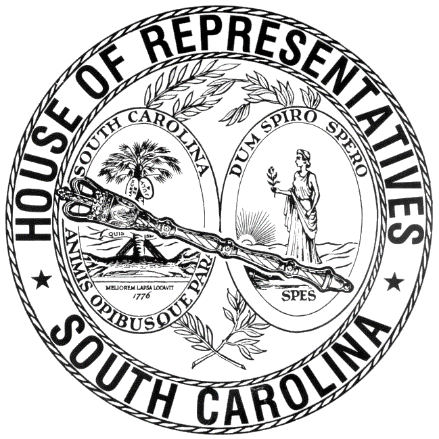 REGULAR SESSION BEGINNING TUESDAY, JANUARY 12, 2021 ________THURSDAY, FEBRUARY 4, 2021(STATEWIDE SESSION)Indicates Matter StrickenIndicates New MatterThe House assembled at 10:00 a.m.Deliberations were opened with prayer by Rev. Charles E. Seastrunk, Jr., as follows:	Our thought for today is from Psalm 29:11: “May the Lord give you strength and bless you with peace.”	Let us pray. God of glory and might, help us to see and believe in Your earth-shattering power and love for us. Also, help us to see that love embrace us in the remembrance of what You provide. Keep our Representatives and staff safe and healthy as they work for the people of this State. Guide us in the way of everlasting peace and love. Bless our Nation, President, State, Governor, Speaker, staff, and all who give of their time and effort to this Assembly. Heal the wounds, those seen and those hidden, of our brave women and men who suffer and sacrifice for our freedom. Lord, in Your mercy, hear our prayers. Amen. Pursuant to Rule 6.3, the House of Representatives was led in the Pledge of Allegiance to the Flag of the United States of America by the SPEAKER.After corrections to the Journal of the proceedings of yesterday, the SPEAKER ordered it confirmed.MOTION ADOPTEDRep. WEST moved that when the House adjourns, it adjourn in memory of Gracie Floyd, which was agreed to.STATEMENTS BY REPS. HENEGAN, JEFFERSON AND MATTHEWSReps. HENEGAN, JEFFERSON and MATTHEWS made statements relative to the life and legacy of James Brown. REGULATIONS RECEIVED  The following were received and referred to the appropriate committee for consideration:Document No. 5028Agency: Department of InsuranceStatutory Authority: 1976 Code Sections 1-23-110 et seq., 38-3-110 et seq., and 38-9-200Term and Universal Life Insurance Reserve FinancingReceived by Speaker of the House of Representatives February 3, 2021Referred to Regulations and Administrative Procedures CommitteeLegislative Review Expiration January 31, 2022Document No. 5029Agency: Department of InsuranceStatutory Authority: 1976 Code Sections 1-23-110 et seq., 38-3-110 et seq., and 38-9-200Credit for ReinsuranceReceived by Speaker of the House of Representatives February 3, 2021Referred to Regulations and Administrative Procedures CommitteeLegislative Review Expiration January 31, 2022REPORTS OF STANDING COMMITTEESRep. K. O. JOHNSON, from the Clarendon Delegation, submitted a favorable report on:S. 478 -- Senator K. Johnson: A BILL TO AMEND SECTION 2 OF ACT 183 OF 2020, RELATING TO THE CONSOLIDATION OF CLARENDON COUNTY SCHOOL DISTRICTS ONE AND THREE INTO CLARENDON COUNTY SCHOOL DISTRICT FOUR, TO INCREASE THE INITIAL MEMBERSHIP OF THE CLARENDON COUNTY SCHOOL DISTRICT BOARD OF TRUSTEES FROM SEVEN TO NINE MEMBERS, TO PROVIDE THAT THE BOARD OF TRUSTEES SHALL BE COMPRISED OF SEVEN MEMBERS BEGINNING WITH THE 2024 GENERAL ELECTION, AND TO MAKE CONFORMING CHANGES.Ordered for consideration tomorrow.Rep. D. C. MOSS, from the Committee on Invitations and Memorial Resolutions, submitted a favorable report on:S. 179 -- Senator Hembree: A CONCURRENT RESOLUTION TO REQUEST THE DEPARTMENT OF TRANSPORTATION NAME THE PORTION OF UNITED STATES HIGHWAY 701 NORTH FROM ITS INTERSECTION WITH THE CITY LIMITS OF THE CITY OF LORIS TO A POINT ONE MILE NORTH OF THIS INTERSECTION, AND THE PORTION OF UNITED STATES HIGHWAY 701 SOUTH FROM ITS INTERSECTION WITH THE CITY LIMITS OF THE CITY OF LORIS TO A POINT ONE MILE SOUTH OF THIS INTERSECTION "HENRY L. NICHOLS HIGHWAY", AND ERECT APPROPRIATE SIGNS OR MARKERS ALONG BOTH PORTIONS OF HIGHWAY THAT CONTAIN THESE WORDS.Ordered for consideration tomorrow.Rep. D. C. MOSS, from the Committee on Invitations and Memorial Resolutions, submitted a favorable report on:H. 3435 -- Rep. King: A CONCURRENT RESOLUTION TO REQUEST THE DEPARTMENT OF TRANSPORTATION NAME THE PORTION OF CRAWFORD ROAD IN YORK COUNTY FROM ITS INTERSECTION WITH HAMPTON ROAD TO ITS INTERSECTION WITH HECKLE BOULEVARD IN YORK COUNTY "BROTHER DAVID BOONE MEMORIAL ROAD" AND ERECT APPROPRIATE MARKERS OR SIGNS ALONG THIS PORTION OF HIGHWAY CONTAINING THESE WORDS.Ordered for consideration tomorrow.Rep. D. C. MOSS, from the Committee on Invitations and Memorial Resolutions, submitted a favorable report on:H. 3436 -- Rep. Hayes: A CONCURRENT RESOLUTION TO REQUEST THE DEPARTMENT OF TRANSPORTATION NAME THE PORTION OF MARK ROAD IN DILLON COUNTY FROM ITS INTERSECTION WITH BLACK BRANCH ROAD TO ITS INTERSECTION WITH UNITED STATES HIGHWAY 301 "REVEREND JOHN L. BRYANT, JR. HIGHWAY" AND ERECT APPROPRIATE SIGNS OR MARKERS ALONG THIS PORTION OF HIGHWAY CONTAINING THESE WORDS.Ordered for consideration tomorrow.Rep. D. C. MOSS, from the Committee on Invitations and Memorial Resolutions, submitted a favorable report on:H. 3438 -- Rep. Gilliam: A CONCURRENT RESOLUTION TO REQUEST THE DEPARTMENT OF TRANSPORTATION NAME THE PORTION OF HIGHWAY IN THE CITY OF UNION FROM THE INTERSECTION OF SOUTH CAROLINA HIGHWAY 49 WEST AND INDUSTRIAL PARK ROAD AND CONTINUING ON SOUTH CAROLINA HIGHWAY 496 ALONG UNION BOULEVARD TO ITS INTERSECTION WITH SOUTH CAROLINA HIGHWAY 49 EAST "REVEREND MARTIN LUTHER KING, JR. MEMORIAL HIGHWAY" IN HONOR OF DR. MARTIN LUTHER KING, JR., AND ERECT APPROPRIATE SIGNS OR MARKERS ALONG THIS PORTION OF HIGHWAY CONTAINING THESE WORDS.Ordered for consideration tomorrow.Rep. D. C. MOSS, from the Committee on Invitations and Memorial Resolutions, submitted a favorable report on:H. 3662 -- Rep. Ott: A CONCURRENT RESOLUTION TO REQUEST THE DEPARTMENT OF TRANSPORTATION NAME THE PORTION OF UNITED STATES HIGHWAY 601 IN CALHOUN COUNTY FROM ITS INTERSECTION WITH INABINET ROAD TO ITS INTERSECTION WITH THE ST. MATTHEWS TOWN LIMIT "OTHNIEL WIENGES, JR. MEMORIAL HIGHWAY" AND ERECT APPROPRIATE MARKERS OR SIGNS ALONG THIS PORTION OF HIGHWAY CONTAINING THESE WORDS.Ordered for consideration tomorrow.HOUSE RESOLUTIONThe following was introduced:H. 3810 -- Reps. Willis, Jones, Gilliam, Alexander, Allison, Anderson, Atkinson, Bailey, Ballentine, Bamberg, Bannister, Bennett, Bernstein, Blackwell, Bradley, Brawley, Brittain, Bryant, Burns, Bustos, Calhoon, Carter, Caskey, Chumley, Clyburn, Cobb-Hunter, Cogswell, Collins, B. Cox, W. Cox, Crawford, Dabney, Daning, Davis, Dillard, Elliott, Erickson, Felder, Finlay, Forrest, Fry, Gagnon, Garvin, Gatch, Gilliard, Govan, Haddon, Hardee, Hart, Hayes, Henderson-Myers, Henegan, Herbkersman, Hewitt, Hill, Hiott, Hixon, Hosey, Howard, Huggins, Hyde, Jefferson, J. E. Johnson, J. L. Johnson, K. O. Johnson, Jordan, Kimmons, King, Kirby, Ligon, Long, Lowe, Lucas, Magnuson, Martin, Matthews, May, McCabe, McCravy, McDaniel, McGarry, McGinnis, McKnight, J. Moore, T. Moore, Morgan, D. C. Moss, V. S. Moss, Murphy, Murray, B. Newton, W. Newton, Nutt, Oremus, Ott, Parks, Pendarvis, Pope, Rivers, Robinson, Rose, Rutherford, Sandifer, Simrill, G. M. Smith, G. R. Smith, M. M. Smith, Stavrinakis, Stringer, Taylor, Tedder, Thayer, Thigpen, Trantham, Weeks, West, Wetmore, Wheeler, White, Whitmire, R. Williams, S. Williams, Wooten and Yow: A HOUSE RESOLUTION TO RECOGNIZE AND HONOR ANN SZYPULSKI, DIRECTOR OF THE LAURENS LIBRARY SYSTEM, UPON THE OCCASION OF HER RETIREMENT AFTER TWELVE YEARS OF OUTSTANDING SERVICE, AND TO WISH HER CONTINUED SUCCESS AND HAPPINESS IN ALL HER FUTURE ENDEAVORS.The Resolution was adopted.HOUSE RESOLUTIONThe following was introduced:H. 3811 -- Reps. Hyde, Alexander, Allison, Anderson, Atkinson, Bailey, Ballentine, Bamberg, Bannister, Bennett, Bernstein, Blackwell, Bradley, Brawley, Brittain, Bryant, Burns, Bustos, Calhoon, Carter, Caskey, Chumley, Clyburn, Cobb-Hunter, Cogswell, Collins, B. Cox, W. Cox, Crawford, Dabney, Daning, Davis, Dillard, Elliott, Erickson, Felder, Finlay, Forrest, Fry, Gagnon, Garvin, Gatch, Gilliam, Gilliard, Govan, Haddon, Hardee, Hart, Hayes, Henderson-Myers, Henegan, Herbkersman, Hewitt, Hill, Hiott, Hixon, Hosey, Howard, Huggins, Jefferson, J. E. Johnson, J. L. Johnson, K. O. Johnson, Jones, Jordan, Kimmons, King, Kirby, Ligon, Long, Lowe, Lucas, Magnuson, Martin, Matthews, May, McCabe, McCravy, McDaniel, McGarry, McGinnis, McKnight, J. Moore, T. Moore, Morgan, D. C. Moss, V. S. Moss, Murphy, Murray, B. Newton, W. Newton, Nutt, Oremus, Ott, Parks, Pendarvis, Pope, Rivers, Robinson, Rose, Rutherford, Sandifer, Simrill, G. M. Smith, G. R. Smith, M. M. Smith, Stavrinakis, Stringer, Taylor, Tedder, Thayer, Thigpen, Trantham, Weeks, West, Wetmore, Wheeler, White, Whitmire, R. Williams, S. Williams, Willis, Wooten and Yow: A HOUSE RESOLUTION TO EXPRESS THE PROFOUND SORROW OF THE MEMBERS OF THE SOUTH CAROLINA HOUSE OF REPRESENTATIVES UPON THE PASSING OF RUBY VIRGINIA "GINGER" SHAVER WATSON OF SPARTANBURG COUNTY AND TO EXTEND THEIR DEEPEST SYMPATHY TO HER LARGE AND LOVING FAMILY AND HER MANY FRIENDS.The Resolution was adopted.HOUSE RESOLUTIONThe following was introduced:H. 3812 -- Reps. Gilliard, M. M. Smith, Alexander, Allison, Anderson, Atkinson, Bailey, Ballentine, Bamberg, Bannister, Bennett, Bernstein, Blackwell, Bradley, Brawley, Brittain, Bryant, Burns, Bustos, Calhoon, Carter, Caskey, Chumley, Clyburn, Cobb-Hunter, Cogswell, Collins, B. Cox, W. Cox, Crawford, Dabney, Daning, Davis, Dillard, Elliott, Erickson, Felder, Finlay, Forrest, Fry, Gagnon, Garvin, Gatch, Gilliam, Govan, Haddon, Hardee, Hart, Hayes, Henderson-Myers, Henegan, Herbkersman, Hewitt, Hill, Hiott, Hixon, Hosey, Howard, Huggins, Hyde, Jefferson, J. E. Johnson, J. L. Johnson, K. O. Johnson, Jones, Jordan, Kimmons, King, Kirby, Ligon, Long, Lowe, Lucas, Magnuson, Martin, Matthews, May, McCabe, McCravy, McDaniel, McGarry, McGinnis, McKnight, J. Moore, T. Moore, Morgan, D. C. Moss, V. S. Moss, Murphy, Murray, B. Newton, W. Newton, Nutt, Oremus, Ott, Parks, Pendarvis, Pope, Rivers, Robinson, Rose, Rutherford, Sandifer, Simrill, G. M. Smith, G. R. Smith, Stavrinakis, Stringer, Taylor, Tedder, Thayer, Thigpen, Trantham, Weeks, West, Wetmore, Wheeler, White, Whitmire, R. Williams, S. Williams, Willis, Wooten and Yow: A HOUSE RESOLUTION TO CONGRATULATE AUTHOR AND RETIRED EDUCATOR MARK "PATHFINDER" EPSTEIN OF CHARLESTON COUNTY ON THE RECENT PUBLICATION OF HIS NEW BOOK, THEY CALL ME PATHFINDER: EDUCATION-BASKETBALL-EQUALITY.The Resolution was adopted.HOUSE RESOLUTIONThe following was introduced:H. 3823 -- Rep. Anderson: A HOUSE RESOLUTION TO CONGRATULATE WILLIE MAE GRANT HARRIS ON THE GRAND OCCASION OF HER EIGHTY-FIFTH BIRTHDAY AND TO WISH HER A JOYOUS BIRTHDAY CELEBRATION.The Resolution was adopted.HOUSE RESOLUTIONThe following was introduced:H. 3824 -- Reps. Willis, Alexander, Allison, Anderson, Atkinson, Bailey, Ballentine, Bamberg, Bannister, Bennett, Bernstein, Blackwell, Bradley, Brawley, Brittain, Bryant, Burns, Bustos, Calhoon, Carter, Caskey, Chumley, Clyburn, Cobb-Hunter, Cogswell, Collins, B. Cox, W. Cox, Crawford, Dabney, Daning, Davis, Dillard, Elliott, Erickson, Felder, Finlay, Forrest, Fry, Gagnon, Garvin, Gatch, Gilliam, Gilliard, Govan, Haddon, Hardee, Hart, Hayes, Henderson-Myers, Henegan, Herbkersman, Hewitt, Hill, Hiott, Hixon, Hosey, Howard, Huggins, Hyde, Jefferson, J. E. Johnson, J. L. Johnson, K. O. Johnson, Jones, Jordan, Kimmons, King, Kirby, Ligon, Long, Lowe, Lucas, Magnuson, Martin, Matthews, May, McCabe, McCravy, McDaniel, McGarry, McGinnis, McKnight, J. Moore, T. Moore, Morgan, D. C. Moss, V. S. Moss, Murphy, Murray, B. Newton, W. Newton, Nutt, Oremus, Ott, Parks, Pendarvis, Pope, Rivers, Robinson, Rose, Rutherford, Sandifer, Simrill, G. M. Smith, G. R. Smith, M. M. Smith, Stavrinakis, Stringer, Taylor, Tedder, Thayer, Thigpen, Trantham, Weeks, West, Wetmore, Wheeler, White, Whitmire, R. Williams, S. Williams, Wooten and Yow: A HOUSE RESOLUTION TO CONGRATULATE MARY EUGENIA ROBINS PRESSLEY ON THE GRAND OCCASION OF HER ONE HUNDREDTH BIRTHDAY AND TO WISH HER A JOYOUS BIRTHDAY CELEBRATION.The Resolution was adopted.CONCURRENT RESOLUTIONThe following was introduced:H. 3813 -- Rep. Taylor: A CONCURRENT RESOLUTION TO EXPRESS THE GENERAL ASSEMBLY'S UNWAVERING SUPPORT FOR THE ELECTORAL COLLEGE, AND TO URGE THE GOVERNOR AND ATTORNEY GENERAL OF SOUTH CAROLINA TO LITIGATE AGGRESSIVELY AGAINST ANY EFFORT TO REPEAL OR NULLIFY IT, INCLUDING THE IMPLEMENTATION OF THE NATIONAL POPULAR VOTE INTERSTATE COMPACT.The Concurrent Resolution was ordered referred to the Committee on Invitations and Memorial Resolutions.CONCURRENT RESOLUTIONThe following was introduced:H. 3825 -- Reps. Wooten, Alexander, Allison, Anderson, Atkinson, Bailey, Ballentine, Bamberg, Bannister, Bennett, Bernstein, Blackwell, Bradley, Brawley, Brittain, Bryant, Burns, Bustos, Calhoon, Carter, Caskey, Chumley, Clyburn, Cobb-Hunter, Cogswell, Collins, B. Cox, W. Cox, Crawford, Dabney, Daning, Davis, Dillard, Elliott, Erickson, Felder, Finlay, Forrest, Fry, Gagnon, Garvin, Gatch, Gilliam, Gilliard, Govan, Haddon, Hardee, Hart, Hayes, Henderson-Myers, Henegan, Herbkersman, Hewitt, Hill, Hiott, Hixon, Hosey, Howard, Huggins, Hyde, Jefferson, J. E. Johnson, J. L. Johnson, K. O. Johnson, Jones, Jordan, Kimmons, King, Kirby, Ligon, Long, Lowe, Lucas, Magnuson, Martin, Matthews, May, McCabe, McCravy, McDaniel, McGarry, McGinnis, McKnight, J. Moore, T. Moore, Morgan, D. C. Moss, V. S. Moss, Murphy, Murray, B. Newton, W. Newton, Nutt, Oremus, Ott, Parks, Pendarvis, Pope, Rivers, Robinson, Rose, Rutherford, Sandifer, Simrill, G. M. Smith, G. R. Smith, M. M. Smith, Stavrinakis, Stringer, Taylor, Tedder, Thayer, Thigpen, Trantham, Weeks, West, Wetmore, Wheeler, White, Whitmire, R. Williams, S. Williams, Willis and Yow: A CONCURRENT RESOLUTION TO COMMEMORATE NATIONAL INVEST IN VETERANS WEEK, FROM MARCH 1 THROUGH 7, 2021, IN SUPPORT OF VETERAN-OWNED BUSINESSES.The Concurrent Resolution was agreed to and ordered sent to the Senate.CONCURRENT RESOLUTIONThe Senate sent to the House the following:S. 522 -- Senator Shealy: A CONCURRENT RESOLUTION TO RECOGNIZE THE WEEK OF MARCH 12, 2021 AS "GIRL SCOUT WEEK" IN SOUTH CAROLINA AND TO COMMEND THE GIRL SCOUT MOVEMENT, GIRL SCOUTS OF EASTERN SOUTH CAROLINA, AND GIRL SCOUTS OF SOUTH CAROLINA-MOUNTAINS TO MIDLANDS FOR PROVIDING GIRLS WITH A SAFE, INCLUSIVE, ALL-GIRL SPACE WHERE THEY CAN HONE THEIR SKILLS AND DEVELOP LEADERSHIP ABILITIES.The Concurrent Resolution was agreed to and ordered returned to the Senate with concurrence.INTRODUCTION OF BILLS  The following Bills were introduced, read the first time, and referred to appropriate committees:H. 3814 -- Reps. Henderson-Myers, Alexander, Anderson, Bamberg, Brawley, Clyburn, Dillard, Garvin, Gilliard, Govan, Henegan, Hosey, Howard, Jefferson, J. L. Johnson, K. O. Johnson, King, Matthews, McDaniel, J. Moore, Murray, Parks, Pendarvis, Rivers, Robinson, Rutherford, Tedder, Thigpen, Weeks, R. Williams and S. Williams: A BILL TO AMEND THE CODE OF LAWS OF  SOUTH CAROLINA, 1976, BY ADDING SECTION 23-23-160, SO AS TO PROVIDE THE LAW ENFORCEMENT TRAINING COUNCIL SHALL OPERATE AND MAINTAIN THE CENTRAL REGISTRY OF POLICE MISCONDUCT, TO PROVIDE FOR THE INFORMATION THAT MUST BE MAINTAINED ON THE REGISTRY, TO PROVIDE FOR THE CIRCUMSTANCES UNDER WHICH INFORMATION MUST BE INCLUDED ON THE REGISTRY, TO PROVIDE THAT THE STATE'S LAW ENFORCEMENT AGENCIES SHALL HAVE ACCESS TO THE INFORMATION ON THE REGISTRY, AND TO PROVIDE WHICH INFORMATION IS CONFIDENTIAL AND WHICH INFORMATION IS SUBJECT TO PUBLIC DISCLOSURE.Referred to Committee on JudiciaryH. 3815 -- Reps. Henderson-Myers, Alexander, Anderson, Bamberg, Brawley, Clyburn, Dillard, Garvin, Gilliard, Govan, Henegan, Hosey, Howard, Jefferson, J. L. Johnson, K. O. Johnson, King, Matthews, McDaniel, J. Moore, Murray, Parks, Pendarvis, Rivers, Robinson, Rutherford, Tedder, Thigpen, Weeks, R. Williams and S. Williams: A BILL TO AMEND THE CODE OF LAWS OF SOUTH CAROLINA, 1976, BY ADDING SECTION 23-1-250 SO AS TO PROVIDE A LAW ENFORCEMENT OFFICER WHO IS THE SUBJECT OF A LAW ENFORCEMENT OFFICER MISCONDUCT INVESTIGATION IS PROHIBITED FROM RETIRING FROM HIS LAW ENFORCEMENT AGENCY DURING THE COURSE OF THE INVESTIGATION.Referred to Committee on JudiciaryH. 3816 -- Rep. Hiott: A BILL TO AMEND THE CODE OF LAWS OF SOUTH CAROLINA, 1976, BY ADDING SECTION 50-23-125 SO AS TO AUTHORIZE THE DEPARTMENT OF NATURAL RESOURCES TO TRANSMIT CERTAIN DOCUMENTS ELECTRONICALLY FOR A CERTIFICATE OF TITLE, TO ALLOW FOR THE COLLECTION OF AN ELECTRONIC TRANSMISSION FEE, AND TO REQUIRE THE USE OF AN ELECTRONIC LIEN SYSTEM FOR BUSINESSES AND LENDERS ENGAGED IN THE SALE OF WATERCRAFT AND OUTBOARD MOTORS OR THE FINANCING OF WATERCRAFT OR OUTBOARD MOTORS; AND TO AMEND SECTION 50-23-140, RELATING TO THE PRIORITY AND VALIDITY OF LIENS UPON A CERTIFICATE OF TITLE FOR A WATERCRAFT OR OUTBOARD MOTOR, SO AS TO ALLOW FOR THE RETENTION OR DISCHARGE OF A LIEN ELECTRONICALLY.Referred to Committee on Agriculture, Natural Resources and Environmental AffairsH. 3817 -- Rep. Daning: A BILL TO AMEND THE CODE OF LAWS OF SOUTH CAROLINA, 1976, BY ADDING SECTION 23-3-340 SO AS TO PROVIDE THAT UPON REQUEST OF A LAW ENFORCEMENT AGENCY, A WIRELESS TELECOMMUNICATIONS CARRIER SHALL PROVIDE CALL LOCATION INFORMATION CONCERNING THE TELECOMMUNICATIONS DEVICE OF THE USER TO THE LAW ENFORCEMENT AGENCY IN ORDER TO RESPOND TO A CALL FOR EMERGENCY SERVICES OR IN AN EMERGENCY SITUATION THAT INVOLVES THE RISK OF DEATH OR SERIOUS PHYSICAL HARM, TO PROVIDE A CIVIL OR CRIMINAL ACTION MAY NOT BE BROUGHT AGAINST A WIRELESS SERVICE PROVIDER UNDER THIS SECTION UNDER CERTAIN CIRCUMSTANCES, AND PROVIDE SLED SHALL OBTAIN CONTACT INFORMATION FROM WIRELESS SERVICE PROVIDERS TO FACILITATE A REQUEST FROM A LAW ENFORCEMENT AGENCY.Referred to Committee on JudiciaryH. 3818 -- Reps. Davis and White: A BILL TO AMEND SECTION 50-9-1120, AS AMENDED, CODE OF LAWS OF SOUTH CAROLINA, 1976, RELATING TO THE POINT SYSTEM FOR THE VIOLATIONS OF CERTAIN PROVISIONS OF LAW, SO AS TO ESTABLISH A FOURTEEN POINT VIOLATION FOR TAKING OR POSSESSING MORE THAN THE LEGAL LIMIT OF BLUE CATFISH; TO AMEND SECTION 50-13-640, RELATING TO THE POSSESSION OF BLUE CATFISH, SO AS TO ALTER THE POSSESSION AND SIZE LIMITS; AND TO REQUIRE THE DEPARTMENT OF NATURAL RESOURCES TO CONDUCT A STUDY OF THE BLUE CATFISH FISHERY IN THE SANTEE AND COOPER RIVER SYSTEMS.Referred to Committee on Agriculture, Natural Resources and Environmental AffairsH. 3819 -- Rep. Henderson-Myers: A BILL TO AMEND ACT 612 OF 1984, AS AMENDED, RELATING TO THE METHOD OF CONDUCTING ELECTIONS FOR MEMBERS OF THE SCHOOL DISTRICT BOARDS OF TRUSTEES IN SPARTANBURG COUNTY, SO AS TO REQUIRE CANDIDATES SEEKING ELECTION TO SUBMIT A STATEMENT OF CANDIDACY RATHER THAN SIGNED PETITIONS.Referred to Spartanburg DelegationH. 3820 -- Rep. Henderson-Myers: A BILL TO PROVIDE THAT THE MEMBERS OF THE SPARTANBURG COUNTY SCHOOL DISTRICT 7 BOARD OF TRUSTEES MAY ESTABLISH A STIPEND FOR BOARD MEMBERS IN AN AMOUNT UP TO SIX HUNDRED DOLLARS PER MONTH, AND SEVEN HUNDRED DOLLARS PER MONTH FOR THE BOARD CHAIRMAN, TO PROVIDE THAT ANY COMPENSATION AMOUNT ESTABLISHED BY THE BOARD OF TRUSTEES MUST NOT TAKE EFFECT UNTIL AFTER THE NEXT REGULARLY SCHEDULED ELECTION FOR BOARD MEMBERS, AND TO REQUIRE ACTUAL ATTENDANCE AT A DULY CONSTITUTED BOARD MEETING IN ORDER TO RECEIVE THE MONTHLY STIPEND.Referred to Spartanburg DelegationH. 3821 -- Rep. W. Newton: A BILL TO AMEND THE CODE OF LAWS OF SOUTH CAROLINA, 1976, BY ADDING ARTICLE 6 TO CHAPTER 5, TITLE 63 SO AS TO ENACT THE "SOUTH CAROLINA UNIFORM TRANSFERS TO MINORS ACT"; TO PROVIDE FOR THE UNIFORM MANNER IN WHICH AND PROCEDURES AND REQUIREMENTS UNDER WHICH TRANSFERS OF CUSTODIAL PROPERTY MAY BE MADE FOR THE BENEFIT OF A MINOR; AND TO REPEAL ARTICLE 5 OF CHAPTER 5, TITLE 63 RELATING TO THE "SOUTH CAROLINA UNIFORM GIFTS TO MINORS ACT".Referred to Committee on JudiciaryH. 3822 -- Rep. Cobb-Hunter: A BILL TO AMEND THE CODE OF LAWS OF SOUTH CAROLINA, 1976, BY ADDING SECTION 7-5-145 SO AS TO PROVIDE THAT AN INDIVIDUAL WHO IS QUALIFIED TO REGISTER TO VOTE MAY REGISTER IN PERSON AND THEN IMMEDIATELY VOTE AT AN IN-PERSON ABSENTEE VOTING LOCATION IN THE PERSON'S COUNTY OF RESIDENCE DURING THE PERIOD FOR IN-PERSON ABSENTEE VOTING ESTABLISHED PURSUANT TO THIS ACT, AND TO ESTABLISH PROCEDURES FOR SAME DAY REGISTRATION AND VOTING AT IN-PERSON ABSENTEE VOTING LOCATIONS; BY ADDING SECTION 7-13-200 SO AS TO ESTABLISH PROCEDURES FOR CONDUCTING ELECTIONS BY MAIL OR BY DEPOSIT IN A SECURE LOCATION DESIGNATED FOR DEPOSITING BALLOTS; BY ADDING SECTION 7-15-325 SO AS TO PROVIDE THAT ANY QUALIFIED ELECTOR OF THIS STATE MAY VOTE BY ABSENTEE BALLOT WITHOUT BEING REQUIRED TO PROVIDE AN EXCUSE, JUSTIFICATION, OR REASON, AND TO ESTABLISH A THIRTY-DAY PERIOD DURING WHICH ALL QUALIFIED ELECTORS OF THIS STATE MUST BE ALLOWED TO CAST AN IN-PERSON ABSENTEE BALLOT; BY ADDING SECTION 7-15-425 SO AS TO ESTABLISH A PROCEDURE BY WHICH A VOTER MAY CURE CERTAIN ABSENTEE BALLOT DEFICIENCIES; BY ADDING SECTION 7-15-427 SO AS TO PROVIDE THAT AN ABSENTEE BALLOT MUST BE COUNTED IF IT IS POSTMARKED ON OR BEFORE THE DAY OF THE ELECTION AND IS DELIVERED TO THE ADDRESS SPECIFIED BY THE STATE ELECTION COMMISSION OR COUNTY BOARD OF VOTER REGISTRATION AND ELECTIONS NOT LATER THAN THE CLOSE OF BUSINESS ON THE LAST BUSINESS DAY IMMEDIATELY PRECEDING THE COUNTY CANVASS; BY ADDING SECTION 24-3-185 SO AS TO PROVIDE THE DEPARTMENT OF CORRECTIONS SHALL PROVIDE AN INMATE CERTAIN INFORMATION WITH REGARD TO THE RESTORATION OF HIS VOTING RIGHTS ONCE HE IS RELEASED FROM THE CUSTODY OF THE DEPARTMENT; BY ADDING SECTION 24-3-980 SO AS TO PROVIDE THAT THE DEPARTMENT OF CORRECTIONS AND THE DEPARTMENT OF PROBATION, PAROLE AND PARDON SERVICES SHALL INFORM A PERSON WHO HAS BEEN CONVICTED OF A FELONY OR AN OFFENSE AGAINST THE ELECTION LAWS AND HAS SERVED THE SENTENCE IMPOSED FOR THE CONVICTION, INCLUDING PROBATION AND PAROLE TIME UNLESS SOONER PARDONED, THAT HE IS ELIGIBLE TO REGISTER TO VOTE; TO AMEND SECTION 7-13-710, RELATING TO ACCEPTABLE FORMS OF IDENTIFICATION REQUIRED OF A PERSON WHEN HE PRESENTS HIMSELF TO VOTE, SO AS TO INCLUDE A COLLEGE OR UNIVERSITY IDENTIFICATION CARD CONTAINING A PHOTOGRAPH AS ANOTHER FORM OF IDENTIFICATION AUTHORIZED TO BE ACCEPTED; TO AMEND SECTIONS 7-15-220, RELATING TO SIGNING AND WITNESSING THE ABSENTEE BALLOT APPLICANT'S OATH, SO AS TO ELIMINATE THE REQUIREMENT THAT THE ABSENTEE BALLOT APPLICANT'S OATH BE WITNESSED; TO AMEND SECTION 7-15-340, RELATING TO THE FORM OF AN ABSENTEE BALLOT APPLICATION, SO AS TO ELIMINATE REFERENCES TO THE REASON FOR THE ABSENTEE BALLOT APPLICATION REQUEST; TO AMEND SECTIONS 7-15-380, 7-15-385, AND 7-15-420, ALL RELATING TO ABSENTEE BALLOTS AND THE ABSENTEE BALLOT APPLICANT'S OATH, SO AS TO ELIMINATE THE REQUIREMENT THAT THE ABSENTEE BALLOT APPLICANT'S OATH BE WITNESSED; AND TO REPEAL SECTION 7-15-320 RELATING TO PERSONS QUALIFIED TO VOTE BY ABSENTEE BALLOT.Referred to Committee on JudiciaryH. 3826 -- Rep. White: A BILL TO AMEND SECTION 38-77-120, AS AMENDED, CODE OF LAWS OF SOUTH CAROLINA, 1976, RELATING TO NECESSARY NOTICE REQUIREMENTS FOR THE CANCELLATION OF OR REFUSAL TO RENEW AN AUTOMOBILE INSURANCE POLICY, SO AS TO DESIGNATE A SEPARATE NOTICE REQUIREMENT FOR COMMERCIAL AUTOMOBILE INSURANCE POLICIES.Referred to Committee on Labor, Commerce and IndustryROLL CALLThe roll call of the House of Representatives was taken resulting as follows:Total Present--119LEAVE OF ABSENCEThe SPEAKER granted Rep. GAGNON a leave of absence for the day.LEAVE OF ABSENCEThe SPEAKER granted Rep. HAYES a leave of absence for the day.LEAVE OF ABSENCEThe SPEAKER granted Rep. GOVAN a temporary leave of absence.CO-SPONSORS ADDED AND REMOVEDIn accordance with House Rule 5.2 below:“5.2 Every bill before presentation shall have its title endorsed; every report, its title at length; every petition, memorial, or other paper, its prayer or substance; and, in every instance, the name of the member presenting any paper shall be endorsed and the papers shall be presented by the member to the Speaker at the desk. A member may add his name to a bill or resolution or a co-sponsor of a bill or resolution may remove his name at any time prior to the bill or resolution receiving passage on second reading. The member or co-sponsor shall notify the Clerk of the House in writing of his desire to have his name added or removed from the bill or resolution. The Clerk of the House shall print the member's or co-sponsor's written notification in the House Journal. The removal or addition of a name does not apply to a bill or resolution sponsored by a committee.” CO-SPONSORS ADDEDCO-SPONSORS ADDEDCO-SPONSOR ADDEDCO-SPONSOR ADDEDCO-SPONSORS ADDEDCO-SPONSOR ADDEDCO-SPONSOR REMOVEDH. 3586--SENT TO THE SENATEThe following Bill was taken up:H. 3586 -- Reps. Sandifer and Hardee: A BILL TO AMEND SECTION 38-55-520, CODE OF LAWS OF SOUTH CAROLINA, 1976, RELATING TO THE PURPOSE OF THE ARTICLE, SO AS TO ESTABLISH THE FRAUD DIVISION WITHIN THE DEPARTMENT OF INSURANCE; TO AMEND SECTION 38-55-530, RELATING TO DEFINITIONS, SO AS TO REMOVE REFERENCES TO THE SECOND INJURY FUND AND ADD A SEPARATE DEFINITION FOR "UNDESERVED ECONOMIC BENEFIT OR ADVANTAGE"; TO AMEND SECTION 38-55-550, RELATING TO CIVIL PENALTIES PAID TO THE INSURANCE FRAUD DIVISION, SO AS TO MAKE CONFORMING CHANGES; TO AMEND SECTION 38-55-560, RELATING TO THE INSURANCE FRAUD DIVISION, SO AS TO TRANSFER THE DUTIES AND OBLIGATIONS TO THE DEPARTMENT OF INSURANCE; TO AMEND SECTION 38-55-570, RELATING TO NOTIFICATION OF KNOWLEDGE OR BELIEF OF FALSE STATEMENTS AND MISREPRESENTATIONS AND INFORMATION TO BE RELEASED, SO AS TO TRANSFER THE DUTIES AND OBLIGATIONS TO THE DEPARTMENT OF INSURANCE; TO AMEND SECTION 38-55-590, RELATING TO THE REQUIRED ANNUAL REPORT TO THE GENERAL ASSEMBLY, SO AS TO TRANSFER THE DUTIES AND OBLIGATIONS TO THE DEPARTMENT OF INSURANCE; AND TO AMEND SECTION 42-9-440, RELATING TO THE WORKERS' COMPENSATION COMMISSION'S REQUIREMENT TO REPORT SUSPECTED FRAUD, SO AS TO MAKE CONFORMING CHANGES.The Bill was read the third time and ordered sent to the Senate.  H. 3443--DEBATE ADJOURNEDThe following Bill was taken up:H. 3443 -- Reps. Lucas, Jordan, J. E. Johnson, McGarry, Fry, Taylor, B. Newton, Burns, Haddon, Pope, McCravy, Forrest, Yow, Elliott, B. Cox, Wooten, T. Moore, Caskey, McGinnis, Oremus, Martin and Brittain: A BILL TO AMEND SECTION 1-3-420, CODE OF LAWS OF SOUTH CAROLINA, 1976, RELATING TO GUBERNATORIAL PROCLAMATIONS OF EMERGENCY, SO AS TO REMOVE REFERENCES TO PUBLIC HEALTH EMERGENCIES; AND TO AMEND SECTION 25-1-440, RELATING TO POWERS AND DUTIES OF THE GOVERNOR DURING A DECLARED EMERGENCY, SO AS TO PROVIDE THAT AFTER THE ELAPSE OF AT LEAST THIRTY DAYS FOLLOWING THE DECLARATION OF AN EMERGENCY BY THE GOVERNOR, THE PRESIDENT OF THE SENATE AND THE SPEAKER OF THE HOUSE MAY CONVENE THEIR RESPECTIVE BODIES FOR THE PURPOSE OF CONSIDERING SUCH DECLARATION, THAT THE GENERAL ASSEMBLY BY CONCURRENT RESOLUTION, MAY TERMINATE, ALTER, AMEND, OR CONSENT TO THE TERMS OF ANY DECLARATION OF EMERGENCY DURING THIS CALLED SESSION, THAT SHOULD THE GENERAL ASSEMBLY NOT ACT, THEN THE TERMS OF THE DECLARATION SHALL CONTINUE UNTIL SUCH TIME AS THE GENERAL ASSEMBLY DOES ACT, THAT A GOVERNOR MAY NOT DECLARE SUCCESSIVE STATES OF EMERGENCY THAT HAVE THE EFFECT OF REINSTATING, CONTINUING, ALTERING, OR AMENDING ANY DECLARATION OF EMERGENCY ADDRESSED BY THE GENERAL ASSEMBLY, AND THAT THE GOVERNOR MAY NOT ISSUE ADDITIONAL OR SUCCESSIVE STATES OF EMERGENCY FOR THE SAME UNDERLYING EVENTS WITHOUT A SUBSTANTIAL CHANGE OF CIRCUMSTANCE.Rep. MURPHY moved to adjourn debate on the Bill until Tuesday, February 9.  H. 3589--SENT TO THE SENATEThe following Bill was taken up:H. 3589 -- Reps. Allison, Lucas, M. M. Smith, Calhoon, Felder and Huggins: A BILL TO AMEND SECTION 59-19-350, CODE OF LAWS OF SOUTH CAROLINA, 1976, RELATING TO THE ESTABLISHMENT OF SCHOOLS OF CHOICE EXEMPT FROM CERTAIN STATUTES AND REGULATIONS, SO AS TO REDESIGNATE THESE SCHOOLS AS BEING SCHOOLS OF INNOVATION, TO CLARIFY THAT PUBLIC SCHOOL DISTRICTS MAY ESTABLISH MULTIPLE SCHOOLS OF INNOVATION, AND TO PROVIDE PROCEDURES FOR OBTAINING AND RENEWING STATUS AS A SCHOOL OF INNOVATION.The Bill was read the third time and ordered sent to the Senate.  STATEMENT FOR JOURNAL	I was momentarily absent from the House Chamber when the vote for second reading of H. 3589 occurred; however, I support the bill’s passage and would have voted to give it second reading. 	Rep. Wm. Weston NewtonMOTION PERIODThe motion period was dispensed with on motion of Rep. HIOTT.H. 3103--COMMITTEDThe following Bill was taken up:H. 3103 -- Reps. Wooten, Huggins and Forrest: A BILL TO AMEND SECTION 50-21-90, CODE OF LAWS OF SOUTH CAROLINA, 1976, RELATING TO THE BOATING SAFETY AND EDUCATIONAL PROGRAM, SO AS TO PROHIBIT A PERSON BORN AFTER JUNE 30, 2006, FROM OPERATING A PERSONAL WATERCRAFT, SPECIALTY PROPCRAFT, OR VESSEL UNLESS HE HAS COMPLETED A BOATING SAFETY AND EDUCATION COURSE, TO REQUIRE THAT A PERSON MUST HAVE A CERTIFICATE OF COMPLETION ON HIS PERSON OR ON BOARD THE VESSEL, AND TO PROVIDE A PENALTY; AND TO AMEND SECTION 50-21-870, RELATING TO PERSONAL WATERCRAFT AND BOATING SAFETY, SO AS TO REMOVE THE LIMITATION ON THE OPERATION OF A PERSONAL WATERCRAFT, SPECIALTY PROPCRAFT, OR VESSEL BY A PERSON YOUNGER THAN SIXTEEN YEARS OF AGE WITHOUT BEING ACCOMPANIED BY AN ADULT OR COMPLETING A BOATING SAFETY COURSE.Rep. WOOTEN spoke in favor of the Bill.POINT OF ORDERRep. CASKEY raised the Point of Order that H.3103 was out of order under Rule 5.13 in that a fiscal impact statement was required.  Rep. WOOTEN spoke against to the Point of Order.The SPEAKER stated that a fiscal impact statement was not required and overruled the Point of Order.Rep. WOOTEN moved to adjourn debate on the Bill until Tuesday, February 9.  Rep. RUTHERFORD moved to table the motion.  Rep. TAYLOR demanded the yeas and nays which were taken, resulting as follows:Yeas 72; Nays 36 Those who voted in the affirmative are:Total--72 Those who voted in the negative are:Total--36So, the motion to adjourn debate was tabled.Rep. G. M. SMITH moved to commit the Bill to the Committee on Judiciary, which was agreed to.H. 3055--DEBATE ADJOURNEDThe following Bill was taken up:H. 3055 -- Reps. Hixon, Forrest and W. Newton: A BILL TO AMEND SECTION 48-4-10, CODE OF LAWS OF SOUTH CAROLINA, 1976, RELATING TO THE ESTABLISHMENT OF THE DEPARTMENT OF NATURAL RESOURCES, SO AS TO UPDATE THE NAMES OF THE DIVISIONS OF THE DEPARTMENT; TO AMEND SECTION 48-4-30, RELATING TO THE GOVERNING BOARD OF THE DEPARTMENT OF NATURAL RESOURCES, SO AS TO REMOVE THE AT-LARGE BOARD MEMBER FROM THE BOARD; TO AMEND SECTION 48-4-70, RELATING TO THE GENERAL DUTIES OF THE BOARD, SO AS TO REMOVE THE BOND REQUIREMENT; TO AMEND SECTION 50-1-220, RELATING TO THE APPLICATION OF THE PROVISIONS OF SECTIONS 50-1-180 TO 50-1-230 TO CERTAIN LANDS, SO AS TO REMOVE A REFERENCE TO A REPEALED STATUTE; TO AMEND SECTION 50-3-90, RELATING TO GAME AND FISH CULTURE OPERATIONS AND INVESTIGATIONS, SO AS TO REMOVE CERTAIN REQUIREMENTS BEFORE AN INVESTIGATION MAY BE CONDUCTED; TO AMEND SECTION 50-3-110, RELATING TO THE SUPERVISION OF ENFORCEMENT OFFICERS, SO AS TO UPDATE THE AGENCY NAME AND DELETE A REFERENCE TO A DISCONTINUED PRACTICE; TO AMEND SECTION 50-3-130, RELATING TO UNIFORMS AND EMBLEMS OF ENFORCEMENT OFFICERS, SO AS TO GRANT AUTHORITY TO THE DEPARTMENT OF NATURAL RESOURCES TO PRESCRIBE THE OFFICIAL UNIFORM; TO AMEND SECTION 50-3-315, RELATING TO DEPUTY ENFORCEMENT OFFICERS, SO AS TO DELETE AN EXPIRED DIRECTIVE TO ESTABLISH A TRAINING PROGRAM; TO AMEND SECTION 50-3-320, RELATING TO THE TRANSMITTAL AND DELIVERY OF COMMISSIONS OF ENFORCEMENT OFFICERS, SO AS TO PROVIDE THE DEPARTMENT IS RESPONSIBLE TO MAINTAIN THE COMMISSIONS OF ENFORCEMENT OFFICERS AND TO DELETE A BOND REQUIREMENT; TO AMEND SECTION 50-3-350, RELATING TO THE OFFICIAL BADGE OF ENFORCEMENT OFFICERS, SO AS TO UPDATE THE AGENCY NAME FOR AN ENFORCEMENT OFFICER'S OFFICIAL BADGE; TO AMEND SECTION 50-3-395, RELATING TO THE AUTHORITY OF ENFORCEMENT OFFICERS TO ISSUE WARNING TICKETS, SO AS TO ALLOW THE DEPARTMENT TO ESTABLISH CERTAIN PROCEDURES WITHOUT PROMULGATING REGULATIONS; TO AMEND SECTION 50-11-980, RELATING TO THE DESIGNATED WILDLIFE SANCTUARY IN CERTAIN AREAS OF CHARLESTON HARBOR, SO AS TO UPDATE THE BOUNDARIES OF THE WILDLIFE SANCTUARY; TO AMEND SECTION 50-15-10, AS AMENDED, RELATING TO DEFINITIONS APPLICABLE TO PROVISIONS PROTECTING NONGAME AND ENDANGERED WILDLIFE SPECIES, SO AS TO UPDATE THE CITATION OF THE FEDERAL LIST OF ENDANGERED SPECIES; AND TO AMEND SECTION 50-15-30, RELATING TO THE LIST OF ENDANGERED SPECIES, SO AS TO UPDATE THE CITATION TO THE FEDERAL REGULATION AND TO MOVE CERTAIN DUTIES TO THE DEPARTMENT OF NATURAL RESOURCES.Rep. HIOTT moved to adjourn debate on the Bill until Tuesday, February 9, which was agreed to.RECURRENCE TO THE MORNING HOURRep. FORREST moved that the House recur to the morning hour, which was agreed to.HOUSE RESOLUTIONThe following was introduced:H. 3827 -- Reps. Crawford, Alexander, Allison, Anderson, Atkinson, Bailey, Ballentine, Bamberg, Bannister, Bennett, Bernstein, Blackwell, Bradley, Brawley, Brittain, Bryant, Burns, Bustos, Calhoon, Carter, Caskey, Chumley, Clyburn, Cobb-Hunter, Cogswell, Collins, B. Cox, W. Cox, Dabney, Daning, Davis, Dillard, Elliott, Erickson, Felder, Finlay, Forrest, Fry, Gagnon, Garvin, Gatch, Gilliam, Gilliard, Govan, Haddon, Hardee, Hart, Hayes, Henderson-Myers, Henegan, Herbkersman, Hewitt, Hill, Hiott, Hixon, Hosey, Howard, Huggins, Hyde, Jefferson, J. E. Johnson, J. L. Johnson, K. O. Johnson, Jones, Jordan, Kimmons, King, Kirby, Ligon, Long, Lowe, Lucas, Magnuson, Martin, Matthews, May, McCabe, McCravy, McDaniel, McGarry, McGinnis, McKnight, J. Moore, T. Moore, Morgan, D. C. Moss, V. S. Moss, Murphy, Murray, B. Newton, W. Newton, Nutt, Oremus, Ott, Parks, Pendarvis, Pope, Rivers, Robinson, Rose, Rutherford, Sandifer, Simrill, G. M. Smith, G. R. Smith, M. M. Smith, Stavrinakis, Stringer, Taylor, Tedder, Thayer, Thigpen, Trantham, Weeks, West, Wetmore, Wheeler, White, Whitmire, R. Williams, S. Williams, Willis, Wooten and Yow: A HOUSE RESOLUTION TO RECOGNIZE AND HONOR CAPTAIN JASON FREER, HORRY COUNTY POLICE EXECUTIVE COMMAND STAFF, UPON THE OCCASION OF HIS RETIREMENT AFTER MORE THAN THREE DECADES OF OUTSTANDING SERVICE IN LAW ENFORCEMENT, AND TO WISH HIM CONTINUED SUCCESS AND HAPPINESS IN ALL HIS FUTURE ENDEAVORS.The Resolution was adopted.HOUSE RESOLUTIONThe following was introduced:H. 3828 -- Reps. Rutherford, Alexander, Allison, Anderson, Atkinson, Bailey, Ballentine, Bamberg, Bannister, Bennett, Bernstein, Blackwell, Bradley, Brawley, Brittain, Bryant, Burns, Bustos, Calhoon, Carter, Caskey, Chumley, Clyburn, Cobb-Hunter, Cogswell, Collins, B. Cox, W. Cox, Crawford, Dabney, Daning, Davis, Dillard, Elliott, Erickson, Felder, Finlay, Forrest, Fry, Gagnon, Garvin, Gatch, Gilliam, Gilliard, Govan, Haddon, Hardee, Hart, Hayes, Henderson-Myers, Henegan, Herbkersman, Hewitt, Hill, Hiott, Hixon, Hosey, Howard, Huggins, Hyde, Jefferson, J. E. Johnson, J. L. Johnson, K. O. Johnson, Jones, Jordan, Kimmons, King, Kirby, Ligon, Long, Lowe, Lucas, Magnuson, Martin, Matthews, May, McCabe, McCravy, McDaniel, McGarry, McGinnis, McKnight, J. Moore, T. Moore, Morgan, D. C. Moss, V. S. Moss, Murphy, Murray, B. Newton, W. Newton, Nutt, Oremus, Ott, Parks, Pendarvis, Pope, Rivers, Robinson, Rose, Sandifer, Simrill, G. M. Smith, G. R. Smith, M. M. Smith, Stavrinakis, Stringer, Taylor, Tedder, Thayer, Thigpen, Trantham, Weeks, West, Wetmore, Wheeler, White, Whitmire, R. Williams, S. Williams, Willis, Wooten and Yow: A HOUSE RESOLUTION TO EXPRESS THE PROFOUND SORROW OF THE MEMBERS OF THE SOUTH CAROLINA HOUSE OF REPRESENTATIVES UPON THE PASSING OF DR. MILTON KIMPSON OF COLUMBIA AND TO EXTEND THE DEEPEST SYMPATHY TO HIS FAMILY AND MANY FRIENDS.The Resolution was adopted.HOUSE RESOLUTIONThe following was introduced:H. 3829 -- Reps. Thayer, Alexander, Allison, Anderson, Atkinson, Bailey, Ballentine, Bamberg, Bannister, Bennett, Bernstein, Blackwell, Bradley, Brawley, Brittain, Bryant, Burns, Bustos, Calhoon, Carter, Caskey, Chumley, Clyburn, Cobb-Hunter, Cogswell, Collins, B. Cox, W. Cox, Crawford, Dabney, Daning, Davis, Dillard, Elliott, Erickson, Felder, Finlay, Forrest, Fry, Gagnon, Garvin, Gatch, Gilliam, Gilliard, Govan, Haddon, Hardee, Hart, Hayes, Henderson-Myers, Henegan, Herbkersman, Hewitt, Hill, Hiott, Hixon, Hosey, Howard, Huggins, Hyde, Jefferson, J. E. Johnson, J. L. Johnson, K. O. Johnson, Jones, Jordan, Kimmons, King, Kirby, Ligon, Long, Lowe, Lucas, Magnuson, Martin, Matthews, May, McCabe, McCravy, McDaniel, McGarry, McGinnis, McKnight, J. Moore, T. Moore, Morgan, D. C. Moss, V. S. Moss, Murphy, Murray, B. Newton, W. Newton, Nutt, Oremus, Ott, Parks, Pendarvis, Pope, Rivers, Robinson, Rose, Rutherford, Sandifer, Simrill, G. M. Smith, G. R. Smith, M. M. Smith, Stavrinakis, Stringer, Taylor, Tedder, Thigpen, Trantham, Weeks, West, Wetmore, Wheeler, White, Whitmire, R. Williams, S. Williams, Willis, Wooten and Yow: A HOUSE RESOLUTION TO CONGRATULATE HUBERT WADE RAINEY AND SHIRLEY JANE VICKERY RAINEY ON THE OCCASION OF THEIR SIXTY-FIFTH WEDDING ANNIVERSARY AND TO EXTEND BEST WISHES FOR MANY MORE YEARS OF BLESSING AND FULFILLMENT.The Resolution was adopted.Rep. BRITTAIN moved that the House do now adjourn, which was agreed to.ADJOURNMENTAt 11:22 a.m. the House, in accordance with the motion of Rep. WEST, adjourned in memory of Gracie Floyd, to meet at 10:00 a.m. tomorrow.***H. 3055	21H. 3103	19H. 3105	15H. 3120	16H. 3435	3H. 3436	3H. 3438	4H. 3443	17H. 3477	16H. 3505	16H. 3518	16H. 3586	16H. 3589	18H. 3662	4H. 3663	16H. 3726	16H. 3810	4H. 3811	5H. 3812	6H. 3813	7H. 3814	9H. 3815	9H. 3816	10H. 3817	10H. 3818	11H. 3819	11H. 3820	11H. 3821	11H. 3822	12H. 3823	6H. 3824	7H. 3825	8H. 3826	13H. 3827	22H. 3828	23H. 3829	24S. 179	2S. 478	2S. 522	8AlexanderAllisonAndersonAtkinsonBaileyBallentineBannisterBennettBernsteinBlackwellBradleyBrawleyBrittainBryantBurnsBustosCalhoonCarterCaskeyChumleyClyburnCobb-HunterCogswellCollinsB. CoxW. CoxCrawfordDabneyDaningDavisDillardElliottEricksonFelderFinlayForrestFryGarvinGatchGilliamGilliardGovanHaddonHardeeHartHenderson-MyersHeneganHerbkersmanHewittHillHiottHixonHoseyHowardHugginsHydeJeffersonJ. E. JohnsonJ. L. JohnsonK. O. JohnsonJonesJordanKimmonsKingKirbyLigonLongLoweLucasMagnusonMartinMatthewsMayMcCabeMcCravyMcDanielMcGarryMcGinnisMcKnightJ. MooreT. MooreMorganD. C. MossV. S. MossMurphyMurrayB. NewtonW. NewtonNuttOremusOttPopeRiversRobinsonRoseRutherfordSandiferSimrillG. M. SmithG. R. SmithM. M. SmithStavrinakisStringerTaylorTedderThayerThigpenTranthamWeeksWestWetmoreWheelerWhiteWhitmireR. WilliamsS. WilliamsWillisWootenYowBill Number:H. 3105Date:ADD:02/04/21HIOTT and WILLISBill Number:H. 3120Date:ADD:02/04/21BALLENTINE, CASKEY, WOOTEN and CRAWFORDBill Number:H. 3477Date:ADD:02/04/21CRAWFORDBill Number:H. 3518Date:ADD:02/04/21HIOTTBill Number:H. 3663Date:ADD:02/04/21DABNEY, B. COX, B. NEWTON and MORGANBill Number:H. 3726Date:ADD:02/04/21WHEELERBill Number:H. 3505Date:REMOVE:02/04/21MCCABEAndersonBaileyBallentineBannisterBennettBradleyBrawleyBrittainBustosCalhoonCarterCaskeyClyburnCogswellCollinsW. CoxDabneyDaningDavisDillardEricksonFryGatchHardeeHartHenderson-MyersHeneganHerbkersmanHewittHillHoseyHowardHydeJeffersonJ. E. JohnsonJ. L. JohnsonK. O. JohnsonJordanKimmonsLongLoweMagnusonMartinMcCabeMcGarryMcGinnisD. C. MossMurphyB. NewtonW. NewtonPopeRobinsonRoseRutherfordSandiferSimrillG. M. SmithG. R. SmithM. M. SmithStavrinakisStringerTedderThayerWeeksWestWetmoreWheelerWhiteWhitmireR. WilliamsWillisYowAlexanderAtkinsonBlackwellBryantBurnsChumleyCobb-HunterElliottFelderForrestGarvinGilliamGilliardHaddonHiottHixonHugginsKingKirbyLigonMatthewsMayMcDanielT. MooreMorganV. S. MossMurrayNuttOremusOttRiversTaylorThigpenTranthamS. WilliamsWooten